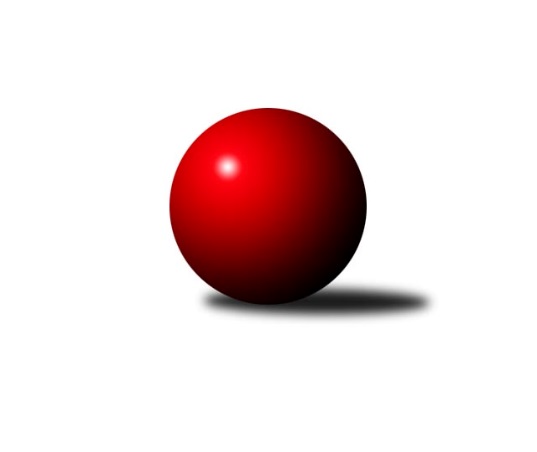 Č.9Ročník 2015/2016	5.12.2015Nejlepšího výkonu v tomto kole: 3261 dosáhlo družstvo: TJ Sokol KARE Luhačovice ˝B˝2. KLZ B 2015/2016Výsledky 9. kolaSouhrnný přehled výsledků:TJ Rostex Vyškov ˝A˝	- KK PSJ Jihlava	6:2	3042:2971	14.0:10.0	5.12.TJ Jiskra Nová Bystřice	- TJ Spartak Pelhřimov	5:3	3037:2997	11.0:13.0	5.12.TJ Sokol KARE Luhačovice ˝B˝	- KK Mor.Slávia Brno	6:2	3261:3184	15.0:9.0	5.12.TJ Sokol Vracov	- TJ Sokol Husovice	4:4	3123:3107	10.5:13.5	5.12.HKK Olomouc ˝B˝	- KK Vyškov˝B˝	5:3	3177:2966	14.0:10.0	5.12.Tabulka družstev:	1.	TJ Sokol Husovice	9	6	2	1	49.5 : 22.5 	125.5 : 90.5 	 3120	14	2.	TJ Rostex Vyškov ˝A˝	9	6	2	1	44.0 : 28.0 	116.5 : 99.5 	 3130	14	3.	HKK Olomouc ˝B˝	9	6	1	2	40.5 : 31.5 	103.0 : 113.0 	 3072	13	4.	KK Mor.Slávia Brno	9	5	0	4	40.5 : 31.5 	118.0 : 98.0 	 3088	10	5.	TJ Sokol Vracov	9	4	1	4	31.5 : 40.5 	108.5 : 107.5 	 3080	9	6.	KK PSJ Jihlava	9	4	0	5	35.5 : 36.5 	104.5 : 111.5 	 2995	8	7.	TJ Spartak Pelhřimov	9	3	1	5	36.0 : 36.0 	110.5 : 105.5 	 3052	7	8.	TJ Jiskra Nová Bystřice	9	3	1	5	31.0 : 41.0 	102.5 : 113.5 	 3037	7	9.	TJ Sokol KARE Luhačovice ˝B˝	9	2	2	5	31.5 : 40.5 	104.5 : 111.5 	 3040	6	10.	KK Vyškov˝B˝	9	1	0	8	20.0 : 52.0 	86.5 : 129.5 	 2954	2Podrobné výsledky kola:	 TJ Rostex Vyškov ˝A˝	3042	6:2	2971	KK PSJ Jihlava	Lenka Wognitschová	119 	 122 	 135 	112	488 	 2:2 	 489 	 148	130 	 101	110	Dana Fišerová	Alena Kupčíková	116 	 111 	 115 	123	465 	 0.5:3.5 	 502 	 120	127 	 115	140	Eva Rosendorfská	Monika Anderová *1	130 	 129 	 130 	124	513 	 4:0 	 426 	 112	90 	 119	105	Karolína Derahová	Monika Tilšerová	145 	 127 	 147 	115	534 	 2:2 	 515 	 121	137 	 126	131	Eva Dušek	Pavla Fialová	134 	 135 	 137 	135	541 	 3:1 	 533 	 127	119 	 127	160	Petra Dočkalová	Jana Vejmolová	116 	 121 	 129 	135	501 	 2.5:1.5 	 506 	 132	119 	 129	126	Šárka Vackovározhodčí: střídání: *1 od 61. hodu Zuzana ŠtěrbováNejlepší výkon utkání: 541 - Pavla Fialová	 TJ Jiskra Nová Bystřice	3037	5:3	2997	TJ Spartak Pelhřimov	Radka Budošová	105 	 122 	 146 	118	491 	 1:3 	 506 	 123	130 	 112	141	Aneta Kusiová	Veronika Baudyšová	123 	 125 	 115 	146	509 	 2:2 	 501 	 135	114 	 124	128	Štěpánka Vytisková	Eva Kadrnožková	113 	 139 	 144 	136	532 	 3:1 	 475 	 126	108 	 120	121	Simona Černušková	Veronika Pýchová	119 	 130 	 121 	94	464 	 1:3 	 494 	 110	140 	 124	120	Petra Skotáková	Gabriela Filakovská	136 	 138 	 122 	116	512 	 2:2 	 522 	 138	122 	 121	141	Jozefina Vytisková	Lucie Vrecková	146 	 118 	 152 	113	529 	 2:2 	 499 	 128	125 	 118	128	Ludmila Landkamerovározhodčí: Nejlepší výkon utkání: 532 - Eva Kadrnožková	 TJ Sokol KARE Luhačovice ˝B˝	3261	6:2	3184	KK Mor.Slávia Brno	Lenka Menšíková	137 	 110 	 141 	147	535 	 3:1 	 475 	 114	136 	 113	112	Lenka Kričinská	Andrea Katriňáková	146 	 134 	 133 	129	542 	 1:3 	 581 	 136	157 	 147	141	Pavlína Březinová	Monika Hubíková	128 	 142 	 135 	143	548 	 3:1 	 514 	 136	124 	 123	131	Monika Rusňáková	Hana Konečná	133 	 132 	 131 	139	535 	 4:0 	 502 	 117	126 	 122	137	Romana Sedlářová	Zdenka Svobodová	123 	 126 	 137 	156	542 	 1:3 	 566 	 151	141 	 145	129	Michaela Slavětínská	Ludmila Pančochová	140 	 152 	 128 	139	559 	 3:1 	 546 	 138	146 	 130	132	Jitka Žáčkovározhodčí: Nejlepší výkon utkání: 581 - Pavlína Březinová	 TJ Sokol Vracov	3123	4:4	3107	TJ Sokol Husovice	Mariana Kreuzingerová	128 	 133 	 144 	135	540 	 4:0 	 462 	 116	114 	 126	106	Monika Pšenková *1	Hana Beranová	140 	 127 	 136 	149	552 	 3:1 	 526 	 124	145 	 135	122	Markéta Gabrhelová	Martina Šupálková	121 	 103 	 126 	142	492 	 1:3 	 535 	 130	133 	 141	131	Ivana Pitronová	Martina Miškeříková	130 	 128 	 142 	126	526 	 1.5:2.5 	 519 	 132	128 	 129	130	Anna Mašláňová	Jana Mačudová	126 	 127 	 133 	127	513 	 0:4 	 562 	 129	150 	 134	149	Lucie Oriňáková	Veronika Presová	123 	 141 	 121 	115	500 	 1:3 	 503 	 131	129 	 127	116	Veronika Štáblovározhodčí: střídání: *1 od 51. hodu Eliška KubáčkováNejlepší výkon utkání: 562 - Lucie Oriňáková	 HKK Olomouc ˝B˝	3177	5:3	2966	KK Vyškov˝B˝	Kateřina Bajerová	113 	 130 	 116 	116	475 	 1:3 	 487 	 122	121 	 118	126	Jitka Usnulová	Jaroslava Havranová	152 	 127 	 147 	133	559 	 3:1 	 440 	 115	130 	 105	90	Radka Suchomelová	Marie Chmelíková	123 	 164 	 149 	140	576 	 4:0 	 435 	 101	120 	 93	121	Běla Omastová	Denisa Hamplová	134 	 109 	 107 	133	483 	 1:3 	 527 	 129	120 	 129	149	Jana Kurialová	Silvie Vaňková	142 	 148 	 132 	148	570 	 4:0 	 500 	 134	121 	 112	133	Jana Kovářová	Hana Malíšková	138 	 117 	 143 	116	514 	 1:3 	 577 	 131	144 	 152	150	Ivana Wagnerovározhodčí: Nejlepší výkon utkání: 577 - Ivana WagnerováPořadí jednotlivců:	jméno hráče	družstvo	celkem	plné	dorážka	chyby	poměr kuž.	Maximum	1.	Pavla Fialová 	TJ Rostex Vyškov ˝A˝	544.88	351.4	193.5	5.1	4/5	(578)	2.	Michaela Slavětínská 	KK Mor.Slávia Brno	543.92	358.5	185.4	4.3	6/6	(566)	3.	Mariana Kreuzingerová 	TJ Sokol Vracov	542.80	363.6	179.2	4.4	5/5	(580)	4.	Hana Beranová 	TJ Sokol Vracov	540.25	360.5	179.8	4.1	4/5	(561)	5.	Lucie Oriňáková 	TJ Sokol Husovice	538.00	356.2	181.8	4.2	3/4	(562)	6.	Jozefina Vytisková 	TJ Spartak Pelhřimov	536.31	356.1	180.3	7.0	4/5	(568)	7.	Silvie Vaňková 	HKK Olomouc ˝B˝	535.40	357.8	177.7	3.5	5/6	(574)	8.	Eliška Kubáčková 	TJ Sokol Husovice	533.00	373.8	159.3	6.2	3/4	(551)	9.	Monika Pšenková 	TJ Sokol Husovice	532.27	353.3	178.9	5.3	3/4	(551)	10.	Monika Anderová 	TJ Rostex Vyškov ˝A˝	532.25	365.4	166.9	5.0	5/5	(559)	11.	Ivana Wagnerová 	KK Vyškov˝B˝	532.06	361.7	170.4	8.0	4/5	(577)	12.	Iva Molová 	TJ Jiskra Nová Bystřice	531.33	362.1	169.2	6.0	5/6	(551)	13.	Lenka Wognitschová 	TJ Rostex Vyškov ˝A˝	528.64	359.2	169.4	4.5	5/5	(577)	14.	Jana Vejmolová 	TJ Rostex Vyškov ˝A˝	528.12	357.0	171.1	3.1	5/5	(594)	15.	Andrea Tatoušková 	HKK Olomouc ˝B˝	525.17	354.9	170.3	4.9	4/6	(559)	16.	Veronika Baudyšová 	TJ Jiskra Nová Bystřice	524.29	359.3	165.0	5.5	6/6	(549)	17.	Anna Mašláňová 	TJ Sokol Husovice	524.00	363.8	160.3	4.8	3/4	(545)	18.	Jaroslava Havranová 	HKK Olomouc ˝B˝	521.71	358.8	162.9	6.3	6/6	(559)	19.	Lenka Menšíková 	TJ Sokol KARE Luhačovice ˝B˝	520.70	366.1	154.6	5.9	5/5	(541)	20.	Markéta Gabrhelová 	TJ Sokol Husovice	519.95	353.4	166.6	6.5	4/4	(544)	21.	Ivana Pitronová 	TJ Sokol Husovice	519.38	356.6	162.8	5.9	4/4	(549)	22.	Zdenka Svobodová 	TJ Sokol KARE Luhačovice ˝B˝	519.32	355.9	163.4	7.4	5/5	(585)	23.	Pavlína Březinová 	KK Mor.Slávia Brno	517.96	349.6	168.4	7.0	6/6	(581)	24.	Hana Malíšková 	HKK Olomouc ˝B˝	517.83	356.0	161.8	6.7	6/6	(550)	25.	Ludmila Landkamerová 	TJ Spartak Pelhřimov	516.84	353.2	163.6	9.0	5/5	(546)	26.	Ludmila Pančochová 	TJ Sokol KARE Luhačovice ˝B˝	516.48	348.8	167.7	6.4	5/5	(559)	27.	Lucie Kelpenčevová 	TJ Sokol Husovice	516.33	348.9	167.4	6.8	3/4	(556)	28.	Lenka Kričinská 	KK Mor.Slávia Brno	516.04	348.0	168.0	8.6	6/6	(568)	29.	Martina Šupálková 	TJ Sokol Vracov	515.35	361.4	154.0	6.4	5/5	(542)	30.	Romana Sedlářová 	KK Mor.Slávia Brno	514.88	349.1	165.8	6.0	6/6	(537)	31.	Zuzana Štěrbová 	TJ Rostex Vyškov ˝A˝	514.47	356.3	158.1	9.7	5/5	(533)	32.	Andrea Katriňáková 	TJ Sokol KARE Luhačovice ˝B˝	513.70	340.1	173.7	5.6	4/5	(545)	33.	Petra Skotáková 	TJ Spartak Pelhřimov	513.32	351.8	161.5	5.6	5/5	(545)	34.	Veronika Štáblová 	TJ Sokol Husovice	510.50	356.8	153.8	6.9	4/4	(534)	35.	Monika Tilšerová 	TJ Rostex Vyškov ˝A˝	509.81	348.9	160.9	8.1	4/5	(534)	36.	Radka Budošová 	TJ Jiskra Nová Bystřice	509.80	346.1	163.7	5.7	5/6	(545)	37.	Marie Chmelíková 	HKK Olomouc ˝B˝	509.25	353.9	155.4	9.6	5/6	(580)	38.	Milana Alánová 	KK Vyškov˝B˝	508.85	355.6	153.3	9.4	4/5	(563)	39.	Jana Mačudová 	TJ Sokol Vracov	508.80	353.2	155.6	7.0	5/5	(568)	40.	Simona Černušková 	TJ Spartak Pelhřimov	507.63	352.1	155.5	9.1	4/5	(543)	41.	Lucie Vrecková 	TJ Jiskra Nová Bystřice	507.21	351.5	155.7	8.7	6/6	(557)	42.	Simona Matulová 	KK PSJ Jihlava	506.19	344.4	161.8	9.1	4/5	(529)	43.	Jitka Žáčková 	KK Mor.Slávia Brno	505.25	347.1	158.2	6.8	5/6	(560)	44.	Šárka Vacková 	KK PSJ Jihlava	504.10	357.5	146.7	8.4	5/5	(543)	45.	Kristýna Dúšková 	KK PSJ Jihlava	503.56	347.9	155.6	6.4	4/5	(570)	46.	Jana Kovářová 	KK Vyškov˝B˝	503.36	354.4	149.0	7.8	5/5	(550)	47.	Eva Rosendorfská 	KK PSJ Jihlava	502.48	347.2	155.3	7.4	5/5	(556)	48.	Jitka Usnulová 	KK Vyškov˝B˝	499.80	341.2	158.6	10.2	5/5	(532)	49.	Hana Krajíčková 	TJ Sokol KARE Luhačovice ˝B˝	499.00	348.8	150.2	9.9	4/5	(511)	50.	Denisa Hamplová 	HKK Olomouc ˝B˝	493.80	341.4	152.4	10.3	5/6	(523)	51.	Dana Fišerová 	KK PSJ Jihlava	492.92	348.4	144.5	12.0	5/5	(514)	52.	Monika Niklová 	TJ Sokol Vracov	490.80	337.9	152.9	12.4	5/5	(565)	53.	Aneta Kusiová 	TJ Spartak Pelhřimov	490.16	347.0	143.2	7.9	5/5	(548)	54.	Kateřina Carnová 	TJ Spartak Pelhřimov	488.75	340.5	148.3	11.1	4/5	(493)	55.	Eva Kadrnožková 	TJ Jiskra Nová Bystřice	485.47	345.6	139.9	11.0	5/6	(532)	56.	Veronika Pýchová 	TJ Jiskra Nová Bystřice	480.27	341.9	138.3	11.7	5/6	(500)	57.	Ludmila Tomiczková 	KK Vyškov˝B˝	473.25	336.6	136.6	13.1	4/5	(499)	58.	Běla Omastová 	KK Vyškov˝B˝	449.65	310.4	139.3	14.9	5/5	(496)		Zdena Vytisková 	TJ Spartak Pelhřimov	530.00	355.0	175.0	9.0	1/5	(530)		Ivana Pešková 	KK Mor.Slávia Brno	524.00	350.0	174.0	8.0	1/6	(524)		Jana Kurialová 	KK Vyškov˝B˝	520.90	352.4	168.5	7.5	2/5	(529)		Petra Dočkalová 	KK PSJ Jihlava	520.50	360.5	160.0	4.5	2/5	(533)		Gabriela Filakovská 	TJ Jiskra Nová Bystřice	520.00	348.0	172.0	6.7	3/6	(549)		Monika Rusňáková 	KK Mor.Slávia Brno	515.44	357.6	157.9	6.7	3/6	(522)		Hana Kropáčová 	HKK Olomouc ˝B˝	508.00	362.5	145.5	9.0	2/6	(510)		Štěpánka Vytisková 	TJ Spartak Pelhřimov	505.50	346.8	158.7	6.5	3/5	(536)		Hana Konečná 	TJ Sokol KARE Luhačovice ˝B˝	505.33	343.3	162.0	6.3	3/5	(535)		Jana Vránková 	KK Mor.Slávia Brno	505.00	358.5	146.5	7.0	2/6	(512)		Martina Miškeříková 	TJ Sokol Vracov	501.63	347.5	154.1	8.6	2/5	(526)		Monika Hubíková 	TJ Sokol KARE Luhačovice ˝B˝	500.75	347.3	153.4	6.4	3/5	(548)		Veronika Brychtová 	KK PSJ Jihlava	499.44	342.6	156.9	8.8	3/5	(517)		Eva Dušek 	KK PSJ Jihlava	498.33	344.5	153.8	11.4	3/5	(515)		Michaela Běhounová 	TJ Jiskra Nová Bystřice	489.75	347.3	142.5	7.8	2/6	(492)		Lucie Trávníčková 	TJ Rostex Vyškov ˝A˝	484.67	333.5	151.2	8.7	2/5	(498)		Veronika Presová 	TJ Sokol Vracov	483.17	336.7	146.5	9.8	2/5	(500)		Daniela Kordulová 	TJ Sokol Vracov	480.00	336.0	144.0	9.5	2/5	(493)		Marta Beranová 	TJ Sokol Vracov	480.00	337.0	143.0	13.0	2/5	(482)		Alena Kupčíková 	TJ Rostex Vyškov ˝A˝	477.17	326.5	150.7	9.0	2/5	(485)		Alena Machalíčková 	HKK Olomouc ˝B˝	476.00	326.0	150.0	11.0	1/6	(476)		Jana Mikulcová 	TJ Sokol KARE Luhačovice ˝B˝	475.00	343.5	131.5	19.5	2/5	(509)		Kateřina Bajerová 	HKK Olomouc ˝B˝	470.00	337.7	132.3	13.0	3/6	(493)		Dagamar Králová 	TJ Jiskra Nová Bystřice	467.00	324.0	143.0	9.0	1/6	(467)		Helena Konečná 	TJ Sokol KARE Luhačovice ˝B˝	461.00	331.5	129.5	14.5	2/5	(480)		Radka Suchomelová 	KK Vyškov˝B˝	442.00	302.0	140.0	14.5	2/5	(444)		Lea Olšáková 	KK Mor.Slávia Brno	437.50	323.5	114.0	20.0	2/6	(471)		Karolína Derahová 	KK PSJ Jihlava	426.00	316.0	110.0	19.0	1/5	(426)Sportovně technické informace:Starty náhradníků:registrační číslo	jméno a příjmení 	datum startu 	družstvo	číslo startu21212	Mariana Kreuzingerová	05.12.2015	TJ Sokol Vracov	9x22010	Štěpánka Vytisková	05.12.2015	TJ Spartak Pelhřimov	6x20343	Eliška Dvořáková	05.12.2015	TJ Sokol Husovice	8x22324	Martina Miškeříková	05.12.2015	TJ Sokol Vracov	6x15738	Kateřina Kloudová	05.12.2015	HKK Olomouc ˝B˝	4x19697	Lenka Menšíková	05.12.2015	TJ Sokol KARE Luhačovice ˝B˝	8x21849	Radka Suchomelová	05.12.2015	KK Vyškov˝B˝	2x8046	Jana Mačudová	05.12.2015	TJ Sokol Vracov	8x21427	Martina Šupálková	05.12.2015	TJ Sokol Vracov	9x17981	Andrea Katriňáková	05.12.2015	TJ Sokol KARE Luhačovice ˝B˝	8x21363	Aneta Kusiová	05.12.2015	TJ Spartak Pelhřimov	9x23443	Karolína Derahová	05.12.2015	KK PSJ Jihlava	1x23451	Petra Fürstová	05.12.2015	KK PSJ Jihlava	2x13452	Eva Fabešová	05.12.2015	TJ Jiskra Nová Bystřice	7x13523	Veronika Semmler	05.12.2015	TJ Sokol Husovice	6x11592	Lucie Oriňaková	05.12.2015	TJ Sokol Husovice	7x19933	Jozefína Vytisková	05.12.2015	TJ Spartak Pelhřimov	8x21110	Anna Škařupová	05.12.2015	TJ Sokol Husovice	6x18941	Denisa Hamplová	05.12.2015	HKK Olomouc ˝B˝	8x
Hráči dopsaní na soupisku:registrační číslo	jméno a příjmení 	datum startu 	družstvo	Program dalšího kola:23.1.2016	so	10:00	TJ Rostex Vyškov ˝A˝ - KK Vyškov˝B˝	23.1.2016	so	12:00	TJ Jiskra Nová Bystřice - KK PSJ Jihlava	23.1.2016	so	12:30	TJ Sokol Vracov - TJ Sokol KARE Luhačovice ˝B˝	23.1.2016	so	14:00	KK Mor.Slávia Brno - TJ Spartak Pelhřimov	23.1.2016	so	14:00	HKK Olomouc ˝B˝ - TJ Sokol Husovice	Nejlepší šestka kola - absolutněNejlepší šestka kola - absolutněNejlepší šestka kola - absolutněNejlepší šestka kola - absolutněNejlepší šestka kola - dle průměru kuželenNejlepší šestka kola - dle průměru kuželenNejlepší šestka kola - dle průměru kuželenNejlepší šestka kola - dle průměru kuželenNejlepší šestka kola - dle průměru kuželenPočetJménoNázev týmuVýkonPočetJménoNázev týmuPrůměr (%)Výkon2xPavlína BřezinováMS Brno5812xLucie OriňákováHusovice111.845622xIvana WagnerováVyškov B5772xPavlína BřezinováMS Brno111.815812xMarie ChmelíkováOlomouc B5762xIvana WagnerováVyškov B110.395774xSilvie VaňkováOlomouc B5702xMarie ChmelíkováOlomouc B110.195762xMichaela SlavětínskáMS Brno5663xHana BeranováVracov109.855522xLucie OriňákováHusovice5623xSilvie VaňkováOlomouc B109.05570